Врачи - терапевтыАбдуллова Рушания АйсеевнаБончукова Анна ВасильевнаКаримова Гульчехра АбдухакимовнаВрачи - педиатрыДавлатмамадова Озодамо БодурбековнаМамадпаноева Фотима АлипаноевнаКулеватова Анна ЮрьевнаВрач - офтальмологЗинакова Марина СергеевнаВрач - неврологКеримова Кумсият БадрутдиновнаВрач - акушер - гинеколог 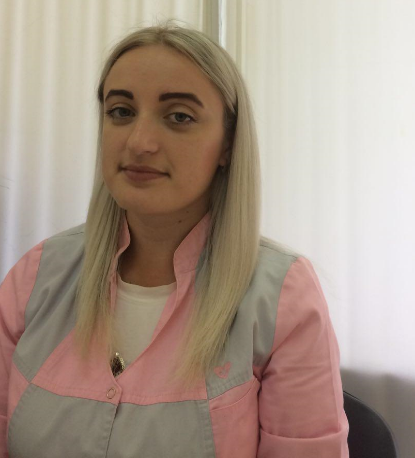 Митасова Татьяна ЕвгеньевнаСтаж работы 5 летМотрони Наталия ВикторовнаЗаведующая акушерско-гинекологическим отделениемСтаж работы 33 годаВрач высшей категорииИмеет благодарности и грамоты от главы города и руководителя ЛПУВрач - инфекционист Несторко Наталья ВладимировнаВрач - травматологШахаев Азат АлижановичВрач - хирургЭренженов Александр Бульчаевич